              БОЙОРОК                                                               РАСПОРЯЖЕНИЕ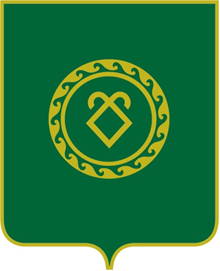     25  июнь  2019  йыл                     №  22                   25  июня   2019 годаОсновываясь  решением  жилищной  комиссии  от     22.06.2019  года  в  связи с  превышением учетной нормы  12 кв м. на 1 члена  семьи: 1. Отказать  Халиуллиной  Земфире   Вагизовне  в постановке на учет   по улучшению  жилищных условий.Глава сельского поселения :                          А.Г.ФайзуллинБАШҠОРТОСТАН РЕСПУБЛИКАҺЫАСҠЫН  РАЙОНЫМУНИЦИПАЛЬ РАЙОНЫНЫҢМОТАБАШ   АУЫЛ  БИЛӘМӘҺЕ ХӘКИМИӘТЕАДМИНИСТРАЦИЯСЕЛЬСКОГО ПОСЕЛЕНИЯМУТАБАШЕВСКИЙ СЕЛЬСОВЕТМУНИЦИПАЛЬНОГО РАЙОНААСКИНСКИЙ РАЙОНРЕСПУБЛИКИ  БАШКОРТОСТАН